Checklista  Antikens litteratur åk 7Läromedel Svenska Direkt åk 8 s.204-215GREKLAND( 700f.Kr-200 f.Kr)Den litterära epoken Antiken- från ca 700f.kr-500 e.Kr.Första alfabetetKunna beskriva Antikens tre huvudtyper: Epik, Epos,dramatik och lyrikHomeros Illiaden och Odysséen  -  Återberätta handlingen.Sapfos dikter- beskrivTeaterns betydelse- berätta om den uppfostrande sidan, scenenTragedin Medea av Euripidies återberätta Tragedin Kung Oidipus av Sofokles –återberättaROM(200 f.Kr-500 e.Kr)Antika romerska litteraturen -en imitationFörklara vad retorik betyderVergilius-  vem var han? HerdedikterEposet Aeneiden- Vad handlar den om?Grekerna hade nationalepos Iliaden och Odyssén och romarna ville även dem ha ett nationalepos som Aeneiden.Bibeln- historisk källaVad finns i Bibeln?Enda böcker i svenska hem= Bibeln +katekesenHusförhör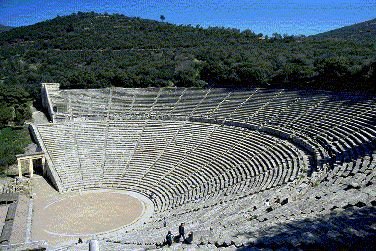 